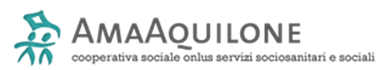 GRADUATORIE PROVVISORIE -  FATTE SALVE LE VERIFICHE DI COMPETENZA DELL’UFFICIO NAZIONALE PER IL SERVIZIO CIVILEProgetto STILI DI VITA IN-DIPENDENTICODICE PROGETTO NAZNZ0012318102717NNAZCoop. Soc. Ama Aquilone, Contrada Collecchio n.19, Castel di Lama (AP)N.CognomeNomeData nascitaCod. sedeIdoneoSelezionatoPunteggioNote1ZAINISAMANTHA30/10/199518892SISI64,52ANGELINI ALESSIA20/12/1994121828NONORINUNCIA